   Smer: Finansijski tehničar   III godina   PITANJA: 1.  Društvene norme- pojam i vrste, moral i običaj2.  Pojam, elementi i funkcija države3.  Državljanstvo4.  Oblici vladavine5.  Oblici političkog režima6.  Pojam i vrste pravnih normi7.  Izvori prava8.  Apsolutna i relativna građanska prava9.  Pojam i vrste pravnih poslova10.Subjekti prava- fizička i pravna lica i njihovi atributi11.Pravna, poslovna i deliktna sposobnost fizičkih lica12.Pravna, poslovna i deliktna sposobnost pravnih lica13.Objekti prava14.Postupak tumačenja prava15.Dokazi i vrste dokaza16.Tužba17.Žalba18.Narodna skupština Republike Srbije19.Predsednik Republike Srbije20.Vlada Republike Srbije21.Oblici demokratije22.Višepartijski sistem23.Pojam lokalne samouprave i jedinice lokalne samouprave24.Lične slobode i prava25.Političke slobode i prava26,Ekonomsko-socijalna prava27.Ostale slobode i prava i ustavne dužnosti28.Zaloga29.Službenosti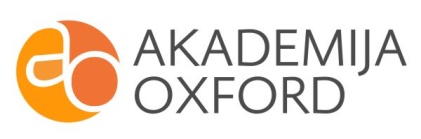 